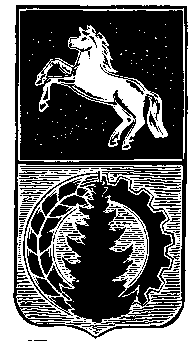 АДМИНИСТРАЦИЯ АСИНОВСКОГО РАЙОНАПОСТАНОВЛЕНИЕ14.01.2022                                                                                                                   № 017-ПС/22г. АсиноОб утверждении положения об осуществлении администрацией Асиновского района и ее органами функций и полномочий учредителя муниципального, бюджетного и автономного учреждения»В соответствии с Гражданским кодексом Российской Федерации, Бюджетным кодексом Российской Федерации, Федеральным законом от 12 января 1996 года № 7-ФЗ «О некоммерческих организациях», Федеральным законом от 3 ноября 2006 года № 174- ФЗ «Об автономных учреждениях», Федеральным законом от 8 мая 2010 года № 8Э-ФЗ «О внесении изменений в отдельные законодательные акты Российской Федерации в связи с совершенствованием правового положения государственных (муниципальных) учреждений», руководствуясь Уставом муниципального образования «Асиновский район»ПОСТАНОВЛЯЮ:Утвердить Положение об осуществлении администрацией Асиновского района и ее органами функций и полномочий учредителя муниципального бюджетного, казенного и автономного учреждения согласно приложению к настоящему постановлению.Настоящее постановление вступает в силу с даты его подписания и подлежит размещению на официальном сайте муниципального образования «Асиновский район» www.asino.ru и распространяется на правоотношения, возникшие с 01.01.2022.Контроль за исполнением настоящего постановления возложить на заместителя Главы администрации Асиновского района по социальным вопросам.Глава Асиновского района                                                                                  Н.А.ДанильчукЕ.В.ИвасенкоПриложение Утверждено постановлениемадминистрации Асиновского района от 14.01.2022 № 017-ПС/22Положение об осуществлении администрацией Асиновского района и ее органами функций и полномочий учредителя муниципального бюджетного, казенного и автономного учреждения (далее по тексту - Положение)1. ОБЩИЕ ПОЛОЖЕНИЯНастоящее Положение разработано в соответствии с Гражданским кодексом Российской Федерации, Бюджетным кодексом Российской Федерации, Федеральным законом от 12 января 1996 года № 7-ФЗ «О некоммерческих организациях», Федеральным законом от 3 ноября 2006 года № 174-ФЗ «Об автономных учреждениях», Федеральным законом от 8 мая 2010 года № 83-ФЗ «О внесении изменений в отдельные законодательные акты Российской Федерации в связи с совершенствованием правового положения государственных (муниципальных) учреждений», Федеральным законом от 6 октября 2003 года № 131-Ф3 «Об общих принципах организации местного самоуправления в Российской Федерации», а также иными нормативными правовыми актами Российской Федерации и определяет порядок осуществления администрацией Асиновского района и ее органами функций и полномочий учредителя муниципального бюджетного, казенного и автономного учреждения.Учредителем и собственником муниципального бюджетного, казенного и автономного учреждения является муниципальное образование «Асиновский район». От имени муниципального образования «Асиновский район» функции и полномочия учредителя (собственника) в отношении муниципального бюджетного, казенного и автономного учреждения осуществляет администрация Асиновского района, в том числе в лице следующих органов администрации Асиновского района, действующих в рамках своей компетенции, установленной муниципальными правовыми актами, определяющими статус соответствующих органов:Управление образования администрации Асиновского района;Управление культуры, спорта и молодежи администрации Асиновского района.2. Порядок осуществления администрацией Асиновского районаи ее органами функций и полномочий учредителя муниципального бюджетного, казенного и автономного учреждения2.1. Администрация Асиновского района в отношении муниципального бюджетного, казенного и автономного учреждения осуществляет следующие функции и полномочия учредителя:принимает решение о создании муниципального бюджетного, казенного и автономного учреждения, а также решение о реорганизации, изменении типа и ликвидации муниципального бюджетного, казенного и автономного учреждения и обеспечивает проведение соответствующих мероприятий;утверждает устав муниципального бюджетного, казенного и автономного учреждения, а также вносимые в него изменения;назначает и освобождает от занимаемой должности руководителя муниципального бюджетного, казенного и автономного учреждения, а также заключает и прекращает трудовой договор с ним;согласовывает назначение на должность заместителей руководителя и главного бухгалтера муниципального бюджетного, казенного и автономного учреждения;утверждает передаточный акт или разделительный баланс, промежуточный и ликвидационные балансы, обеспечивает реализацию мероприятий по реорганизации и ликвидации муниципального бюджетного, казенного и автономного учреждения;утверждает состав ликвидационной комиссии муниципального бюджетного, казенного и автономного учреждения, устанавливает порядок и сроки ликвидации муниципального бюджетного, казенного и автономного учреждения.Управление образования администрации Асиновского района и Управление культуры, спорта и молодежи администрации Асиновского района в отношении муниципального бюджетного, казенного и автономного учреждения осуществляют следующие функции и полномочия учредителя:формирует и утверждает муниципальное задание на оказание муниципальных услуг (выполнение работ) юридическим и физическим лицам (далее по тексту - муниципальное задание) в соответствии с предусмотренными уставом муниципального бюджетного, казенного и автономного учреждения основными видами деятельности;осуществляет финансовое обеспечение выполнения муниципального задания;определяет порядок составления и утверждения плана финансово-хозяйственной деятельности муниципального бюджетного, казенного и автономного учреждения;определяет предельно допустимое значение просроченной кредиторской задолженности муниципального бюджетного, казенного и автономного учреждения, превышение которого влечет расторжение трудового договора с руководителем муниципального бюджетного учреждения по инициативе работодателя в соответствии с Трудовым кодексом Российской Федерации;определяет порядок составления и утверждения отчета о результатах деятельности муниципального бюджетного, казенного и автономного учреждения и об использовании закрепленного за ним муниципального имущества;устанавливает порядок осуществления контроля за деятельностью муниципального бюджетного, казенного и автономного учреждения;утверждает план финансово-хозяйственной деятельности муниципального бюджетного, казенного и автономного учреждения;согласовывает отчет о результатах деятельности муниципального бюджетного, казенного и автономного учреждения и об использовании закрепленного за ним муниципального имущества;предварительно согласовывает совершение муниципальным бюджетным, казенным и автономным учреждением крупных сделок;принимает решения об одобрении сделок с участием муниципального бюджетного, казенного и автономного учреждения, в совершении которых имеется заинтересованность. Решение об одобрении сделок, в совершении которых имеется заинтересованность, предметом которых является недвижимое имущество или особо ценное движимое имущество муниципального бюджетного, казенного и автономного учреждения, принимается по согласованию администрацией Асиновского района;осуществляет контроль за деятельностью муниципального бюджетного, казенного и автономного учреждения в соответствии с законодательством Российской Федерации и муниципальными правовыми актами администрации Асиновского района;осуществляет иные функции и полномочия учредителя в соответствии с законодательством Российской Федерации и муниципальными правовыми актами администрации Асиновского района.Полномочия и функции администрации Асиновского района, указанные в пункте 2.1 настоящего Положения, оформляются муниципальным правовым актом администрацииАсиновского района. Осуществление полномочий и функций, указанных в пункте 2.2 настоящего Положения, производится путем издания соответствующим органом приказа с подписью руководителя соответствующего органа и оттиска печати.